Муниципальное автономное учреждение дополнительного образования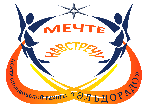 «Центр детского творчества «Эльдорадо»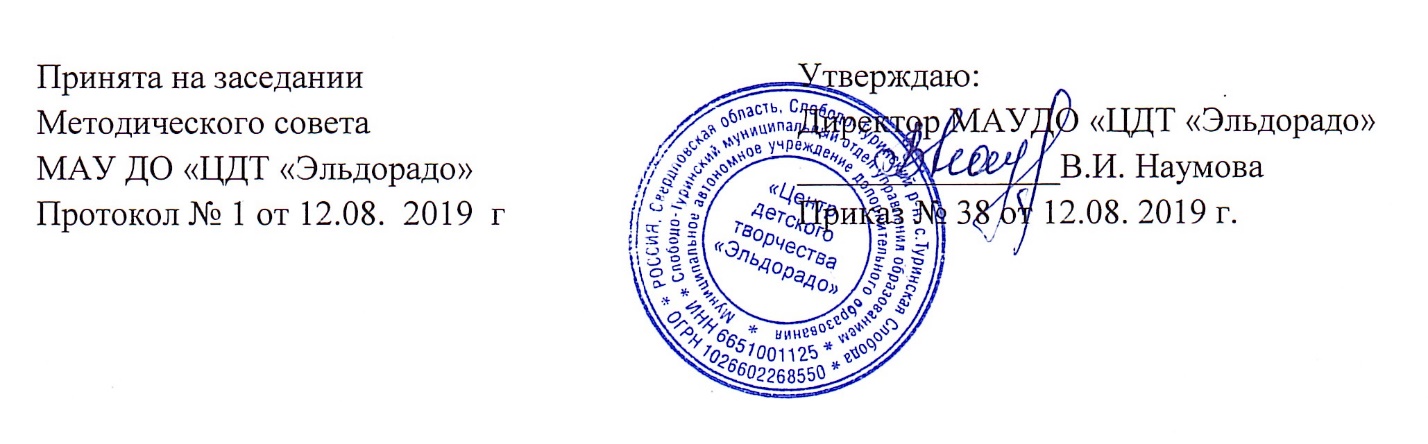 Дополнительная  общеобразовательная общеразвивающая программахудожественной направленности«Семейный ансамбль»Возраст учащихся: 5 -14 летСрок реализации: 4 годаАвтор-составитель:Смирнова Ирина Валерьевнапедагог дополнительного образованияс. Туринская Слобода, 2019 г. Содержание.ПОЯСНИТЕЛЬНАЯ ЗАПИСКАНаправленность программы: художественная.	Актуальность программы. Человек  от  природы  наделен  особым  даром –  голосом.  Это  голос помогает   человеку  общаться  с  окружающим  миром,  выражать  свое отношение к различным явлениям жизни.	Пение  вызывает  живой  интерес  у  детей  и  доставляет  им  эстетическое удовольствие.  С  раннего  возраста  дети  чувствуют  потребность  в эмоциональном  общении,  испытывают  тягу  к  творчеству.  Являясь эффективным средством развития музыкальных способностей, пение несет в себе  колоссальный,   воспитательный  потенциал.  Оно  способствует воспитанию  чувства  единства,  сплоченности  коллектива,  личной ответственности  за  общий  результат.  Задача учреждения дополнительного образования – дать возможность каждому ребенку максимально раскрыть себя в той области деятельности, которая ему интересна. 	Но в такой специфической области деятельности, как пение существует проблема: «за бортом» остаются талантливые, но робкие и стеснительные дети, которым сложно самостоятельно сделать первые шаги на сцене. Один из наиболее приемлемых путей решения данной проблемы – это совместная работа ребенка с родителем (мамой, папой или бабушкой).Общеобразовательная общеразвивающая программа «Семейный ансамбль» предназначена для работы с ансамблем, состоящим из нескольких семейных пар: ребенок плюс родитель. Такая форма работы позволяет не только раскрепостить талантливых, но робких детей, но и привлечь родителей к совместной творческой деятельности на базе учреждения дополнительного образования.Цель программы: певческое развитие детей и их родителей через приобщение их к основам мировой вокальной культуры. Задачи программы:- формировать вокальные навыки и эстрадно-исполнительские качества;- развивать звуковой слух, чистоту интонирования, чувство ритма, научить каждого обучающегося правильно и грамотно петь, развить  личную инициативу и творческую фантазию в трактовке произведений, - создавать условия для гармоничного развития личности каждого ребёнка, раскрытия всех его способностей к художественному творчеству,- способствовать укреплению семейных связей между детьми и родителями, их сплочению через совместную творческую деятельность.- развить стремление к самосовершенствованию;- формировать умение общаться в коллективе,  - расширить музыкальный кругозор, сформировать музыкальный и эстетический вкус, культуру поведения на сцене.Комплексное решение образовательных, воспитательных и развивающихся задач предполагает организацию разнообразной внеурочной деятельности, включающей:-сотрудничество с другими коллективами;-взаимодействие со школой;- поощрение за успехи.	Отличительные особенности программы: Особенность методики работы с данным объединением состоит в том, что специально организуется разнообразная образовательная деятельность, в которой создаются благоприятные ситуации для развития творческих способностей детей и их родителей.Наиболее эффективным педагогическими средствами, побуждающими к творчеству являются:- неформальная обстановка;
- возможность свободного выбора  репертуара, игровые и соревновательные элементы.Новизна программы. Данная программа является инновационной в сфере дополнительного образования, так как она подразумевает совместную творческую деятельность детей и родителей в составе вокального ансамбля. Причем родители являются полноправными участниками коллектива.	Педагогическая  целесообразность  программы  в  том,  что   она обеспечивает  формирование  умений  в  певческой  деятельности  и  развитие специальных  вокальных  навыков:  певческой  установки,  звукообразования, певческого  дыхания,  артикуляции,  ансамбля;  координации  деятельности голосового  аппарата  с  основными  свойствами  певческого  голоса (звонкостью,  полетностью  и  т.п.),   навыки  следования  дирижерским указаниям; слуховые навыки (навыки слухового контроля и самоконтроля за качеством своего вокального звучания). Можно утверждать, что кроме развивающих и обучающих  задач,  пение  решает  еще  немаловажную  задачу  - оздоровительно-коррекционную.  Пение  благотворно  влияет  на  развитие голоса  и  помогает  строить  плавную  и  непрерывную  речь.  Коллективное пение  представляет  собой  действенное  средство  снятия  напряжения  и гармонизацию личности. С помощью группового пения можно адаптировать индивида  к  сложным  условиям  или  ситуациям.  Адресат программы: программа рассчитана на занятия с детьми разных возрастов (от 5 до 14 лет). Взрослые, входящие в состав коллектива, выступают в роли старших помощников.Дети младшего возраста (от 5 до 9 лет) отличаются высокой подвижностью, не способностью к длительному фокусированию внимания, склонностью к игровой деятельности.Дети среднего возраста (от 10 до 14 лет) имеют более устойчивое внимание; по прежнему сохраняют склонность к игровым видам деятельности, но уже способны выполнять более сложные учебные задачи.Ввиду разновозрастного состава обучающихся, занятия проводятся с ориентацией на самых младших участниковколлектива. Учебный материал подается в основном в игровой форме с использованием наглядных пособий. Взрослые участники ансамбля выполняют функцию старших товарищей, помогая младшим усваивать материал. Объем и срок освоения программы:Программа рассчитана на 4 года обучения детей от 5 до 14 лет. На освоение каждого годичного цикла отводится 216 часов (по три академических часа два раза в неделю). Форма обучения: Очная.Особенности организации образовательного процесса:Программа предусматривает предварительный отбор, цель которого выявить наиболее способных детей и родителей, для их дальнейшего музыкального эстетического развития.На прослушивании оцениваются:- голос (тембр, сила, диапазон)- слух- музыкальность- индивидуальность.Специфика данной программы не позволяет провести чёткое разграничение занятий на теоретические и практические, так как при обучении детей вокалу на каждом занятии педагогом выдаётся определённый объём как теории, так и практики, содержание которой просматривается в приведённом ниже содержании программы, а также  в репертуарном плане, составленным с учётом возрастных особенностей  воспитанников. Программа практико-ориентированная.	Формы проведения занятий. Практические вокальные занятия, концерты, беседы, сводные занятия.	 Формы фиксации и анализа результатов.
Неотъемлемой частью образовательного процесса и педагогической деятельности является педагогический контроль.Цель контроля совпадает с целью и задачами управления ими. 	 Задачи контроля:
- определение фактического состояния объекта в данный момент времени;
- определение причин выявленных отклонений объекта от заданных предметов;
- обеспечение устойчивого состояния объекта. 
 	Объекты контроля:
- знания понятий, теории;
- вокальные навыки;
- соответствие знаний, умений, навыков программе обучения;
- уровень и качество исполнения произведений;
- степень самостоятельности в приобретении знаний;
- развитие творческих способностей.	Критерии оценки знаний, умений, навыков учащихся является:
- уровень предусмотренных программой теоретических знаний;
- умение объяснить значение, смысл произведений;
- правильная организация рабочего места, соблюдение правил по технике безопасности;
- степень самостоятельности в работе;
- время, затраченное на выполнение работы.
В первые дни обучения проводится предварительный контроль, который позволяет увидеть не только исходную подготовку каждого кружковца, но и выявить мотивацию прихода каждого ребёнка в объединение, индивидуальные вкусы, способности детей.
	Формы проведения контроля.По мере реализации программы встаёт задача текущего контроля уровня усвоения знаний, умений и навыков с целью повышения ответственности и заинтересованности ребят к усвоению материала, своевременного выявления отстающих, а так же опережающих обучение с наиболее эффективного подбора методов и средств обучения. Для отслеживания динамики творческого развития участников ансамбля и степени усвоения знаний, умений и навыков, предусмотренных образовательной программой, проводится мониторинг. В конце полугодия и в конце учебного года проводится промежуточная и итоговая аттестация обучающихся.  Формы аттестации могут быть различными. Теоретические знания: индивидуальная творческая работа, проект, устный опрос, экзамен, письменная работа и так далее. Практические навыки: концерт, индивидуальное  прослушивание, конкурс-смотр. При оценивании обучающихся и формировании заданий учитывается возраст обучающихся.	Результат  и  качество   обучения  прослеживаются  в  творческих достижениях  обучающихся,  в  призовых  местах  на  конкурсах. Свидетельством успешного обучения могут быть дипломы и грамоты. Итогом  работы,  являются   ансамблевые  выступления  в  тематических концертах  посвященных  Дню  Матери,  Дню  Защитников  Отечества, Международному женскому дню, итоговом отчетном концерте. УЧЕБНО-ТЕМАТИЧЕСКИЙ ПЛАН 1 год обученияСОДЕРЖАНИЕ УЧЕБНО – ТЕМАТИЧЕСКОГО ПЛАНА1 год обучения Тема 1.Введение в предмет.1.1. Прослушивание. Правила детского объединения. Теория: Знакомство с основными правилами детского объединения. Уточнение расписания.Практика: Прослушивание, подбор репертуара.Формы контроля: Педагогическое наблюдение.1.2. Основные составляющие предмета «Семейный ансамбль». Теория: Краткий обзор основных разделов программы первого года обучения.Практика: Подбор репертуара. Разбор песен.Формы контроля: Устный опрос.1.3. Инструктаж по технике безопасности. Разучивание песни.Теория: Инструкции №11, № 16.Практика: Экскурсия в концертный зал. Знакомство со звуковой аппаратурой. Разучивание текста песни.Формы контроля: Педагогическое наблюдение; устный опрос.Тема 2. Постановка дыхания.2.1. Теория образования звука. Связь голоса и дыхания.Теория: Беседа о природе звукообразования, участии дыхания в образовании голоса.Практика: Разучивание мелодии песни.Форма контроля: Устный опрос.2.2. Органы дыхания человека.Теория: Знакомство со строением органов дыхания человека.Практика: Отслеживание работы органов дыхания во время разучивания песни.Форма контроля: Педагогическое наблюдение; устный опрос.2.3. Строение голосового аппарата человека.Теория: Знакомство со строением голосового аппарата человека.Практика: Отслеживание взаимодействия голосового аппарата и органов дыхания во время разучивания песни.Форма контроля: Собеседование.2.4.-2.6. Упражнения на увеличение силы выдоха.Практика: упражнения «Тракторист», «Свеча». Работа над силой выдоха во время разучивания песни.Форма контроля: Педагогическое наблюдение.2.7.-2.9. Упражнения на увеличение длительности выдоха.Практика: Упражнения «Мячик», «Оса». Наблюдение за длительностью выдоха во время разучивания песни.Форма контроля: педагогическое наблюдение.2.10. Контрольное занятие.Теория: Собеседование по пройденному материалу текущего раздела.Практика: Выполнение изученных упражнений. Исполнение разученной песни.Форма контроля: Прослушивание, викторина.Тема 3. Развитие чувства ритма.3.1. Понятие «Ритм». Определение ритмических особенностей разучиваемой песни.Теория: Определение понятия «ритм». Рассказ о природе ритма и примерах ритмических последовательностей в музыке и в окружающей среде.Практика: Определение ритмических особенностей разучиваемой песни.Форма контроля: Педагогическое наблюдение, опрос.3.2. Понятие «Чувство ритма». Самоанализ чувства ритма на примере разучиваемой песни.Теория: Определение понятия «чувство ритма». Признаки его наличия у человека.Практика: Самоанализ чувства ритма на примере разучиваемой песни.Форма контроля: Собеседование.3.3. -3.5. Упражнения для развития чувства ритма.Практика: Упражнения «Ритмическое эхо», «Хлопай в такт». Устранение ритмических недостатков обучающегося в разучиваемых песнях.Форма контроля: Педагогическое наблюдение.3.6., 3.7. Ритмическая игра «Охотник и зайцы».Практика: Знакомство с ритмической игрой «Охотник и зайцы». Завершение работы над песней. Форма контроля: педагогическое наблюдение.3.8. Закрепление пройденного материала по теме «Чувство ритма».Теория: Повторение основных понятий текущей темы.Практика: Повторение упражнений на развитие чувства ритма.Форма контроля: Устный опрос, педагогическое наблюдение.3.9. Контрольное занятие.Теория: Собеседование по пройденному материалу текущего раздела.Практика: Выполнение изученных упражнений. Исполнение разученной песни.Формы контроля: викторина, прослушивание.Тема 4. Практическая вокальная работа. Промежуточная аттестация.4.1. Повторение материала раздела «Постановка дыхания». Работа над песней.Теория: Повторение теоретического материала раздела «Постановка дыхания».Практика: Повторение упражнений раздела «Постановка дыхания». Работа по постановке концертных номеров к отчетному концерту.Форма контроля: устный опрос.4.2. Повторение материала раздела «Развитие чувства ритма». Работа над песней.Теория: Повторение теоретического материала раздела «Чувство ритма».Практика: Повторение упражнений раздела «Чувство ритма». Завершение работы над концертными номерами.Форма контроля: устный опрос.4.3. Промежуточная аттестация теория. Теория: Тест (устное собеседование) по основным темам полугодия.Форма контроля: Тестирование (опрос).4.4. Промежуточная аттестация практика.Практика: Отчетный концерт.Форма контроля: отчетный концерт.4.5. Беседа на тему «Мои творческие успехи». Теория: Подведение итогов работы учащегося за прошедшее полугодие. Поощрение за достижения, обозначение «слабых мест» в учебно-творческой деятельности.Практика: Повторение разученных песен. Отбор концертных номеров на мероприятия декабря.Форма контроля: собеседование.4.6. – 4.13. Практическая вокальная работа.Практика: Подготовка концертных номеров для мероприятий декабря. Подбор репертуара на следующее полугодие, разбор новых песен.Форма контроля: педагогическое наблюдение.Тема 5. Развитие артикуляции и дикции.  5.1. Понятия «Артикуляция» и «Дикция». Подбор репертуара.Теория: Определение понятий «артикуляция» и «дикция», их взаимосвязь и значение.Практика: Разбор новых песен.Форма контроля: Устный опрос. 5.2. Устройство артикуляционного аппарата. Наблюдение за его работой при разучивании песни.Теория: Изучение устройства артикуляционного аппарата человека.Практика: Наблюдение за работой артикуляционного аппарата на примере разучиваемой песни.   Форма контроля: собеседование.5.3. Инструктаж по технике безопасности, разучивание песни.Теория: Инструкции №11, №16.Практика: Индивидуальная работа по устранению вокальных недостатков в разучиваемой песне.Форма контроля: Устный опрос, собеседование.5.4. -5.7. Упражнения на развитие артикуляции и дикции. Отслеживание этих навыков при работе над песнями.Практика: Упражнения «Жевачка», «Иголка», «Дудочка», «Кусачки». Отслеживание артикуляции и дикции при разучивании песен.Форма контроля: педагогическое наблюдение.5.8. Беседа на тему «Что такое патриотизм?» Работа над дикцией в песнях патриотической тематики.Теория: Обсуждение понятия «патриотизм». Примеры патриотизма в жизни.Практика: Слушание и подбор репертуара патриотической тематики. Отслеживание артикуляции и дикции  в выбранных песнях.Форма контроля: собеседование.5.9.-5.11. Скороговорки. Работа над дикцией и артикуляцией в разучиваемых песнях.Практика: Скороговорки на шипящие звуки, на глухие согласные, на звонкие согласные. Вырабатывание навыков артикуляции и дикции при разучивании песен.Форма контроля: педагогическое наблюдение.5.12.-5.13. Закрепление пройденного материала.Теория: Обобщение знаний по текущей теме.Практика: Повторение упражнений и скороговорок по текущей теме.Форма контроля: Опрос, просмотр.5.14. Контрольное занятие.Теория: Собеседование по пройденному материалу текущего раздела.Практика: Выполнение изученных упражнений. Исполнение разученной песни.Форма контроля: Собеседование, просмотр.Тема 6. Развитие музыкального слуха.6.1. Понятие «Высота звука». Звуки низкие, средние и высокие. Теория: Определение понятия «Высота звука». Рассказ о разновидностях звуков по высоте.Практика: Определение высоты звуков в разучиваемой песне.Форма конторля: Опрос.6.2. Понятия «музыкальный слух», «мелодический слух», «звуковысотный слух» и их значение для певца.Теория: Определение понятий «музыкальный слух», «звуковысотный слух» и «мелодический слух», их значение для певца.Практика: Определение вида музыкального слуха, задействованного при разучивании песни.Форма контроля: Опрос.6.3. Основные признаки наличия музыкального слуха у человека.Теория: Беседа об основных признаках наличия музыкального слуха у человека.Практика: Самоанализ наличия музыкального слуха при разучивании песни.Форма контроля: Собеседование.6.4.-6.7. Упражнения на развитие звуковысотного слуха. Отслеживание развития навыка при разучивании песни.Практика: Упражнения «Угадай животное», «Изобрази походку», «Пол, потолок, серединка». Работа над чистотой интонирования в разучиваемой песне.Форма контроля: Наблюдение.6.8., 6.9. Упражнения на развитие мелодического слуха. Отслеживание навыка при работе над песнями.Практика: Упражнения «Мелодическое эхо», «Угадай мелодию». Разбор мелодических особенностей разучиваемых песен.Форма контроля: Наблюдение.6.10. Контрольное занятие.Теория: Собеседование по пройденному материалу текущего раздела.Практика: Выполнение изученных упражнений. Исполнение разученной песни.Форма контроля: Собеседование, просмотр.7. Практическая вокальная работа. Промежуточная аттестация.7.1. Повторение пройденного материала.Теория: Повторение теоретического материала по пройденным за полугодие темам.Практика: Повторение упражнений по темам программы, изученным за полугодие. Постановка концертных номеров к отчетному концерту.Форма контроля: Опрос.7.2., 7.3. Промежуточная аттестация.Теория: Тест (устное собеседование) по темам, пройденным за полугодие.Практика: Участие в отчетном концерте.Форма контроля: Тестирование, отчетный концерт.7.4. Беседа на тему «Итоги учебного года». Теория: Подведение итогов работы учащегося за прошедшее полугодие. Поощрение за достижения, обозначение «слабых мест» в учебно-творческой деятельности.Практика: Повторение разученных песен. Отбор концертных номеров на мероприятия мая, июня.Форма контроля: Собеседование.7.5. Беседа на тему «День Победы». Теория: История праздника, его значение. Рассказ о земляках – участниках ВОВ.Практика: подготовка концертных номеров к концерту, посвященному Дню Победы.Форма контроля: собеседование.7.6.-7.13. Практическая вокальная работа.Практика: Подготовка концертных номеров для мероприятий мая, июня. Подбор репертуара на следующее полугодие, разбор новых песен.Форма контроля: Педагогическое наблюдение.ПЛАНИРУЕМЫЕ РЕЗУЛЬТАТЫПредметные:Об устройстве органов дыхания и их гигиене Что такое «Ритм» и «Чувство ритма»Что такое «Дикция» и «Артикуляция»Что такое «Высота звука»Метопредметные:Петь, не отставая и не опережая друг друга.Четко проговаривать слова во время пения.Совместно выполнять упражнения, предусмотренные темами.Давать односложные, но точные ответы на вопросы педагога.Личностные:Иметь мотивацию к посещению занятий.Слушать педагога, реагировать на замечания.Адаптироваться в творческом коллективе.Преодолеть страх публичных выступлений..УЧЕБНО-ТЕМАТИЧЕСКИЙ ПЛАН 2 год обученияСОДЕРЖАНИЕ УЧЕБНО – ТЕМАТИЧЕСКОГО ПЛАНА2 год обученияТема 1. Введение.1.1. Правила детского объединения. Теория: Подбор репертуара.основных правил детского объединения. Уточнение расписания занятий.Практика: Подбор репертуара.Форма контроля: Пед. наблюдение.1.2.  Инструктаж по технике безопасности. Разбор новой песни.Теория: Инструкции №11, 16.Практика: Разбор новых песен.Форма контроля: Устный опрос.1.3. Анонс тем 2го года обучения. Разучивание текста песни.Теория: Краткий обзор тем 2го года обучения.Практика: Разучивание текста песни.Форма контроля: устный опрос.Тема 2. Основы двигательной импровизации.2.1. Понятие «Импровизация». Разучивание мелодии песни.Теория: Знакомство с понятием «импровизация». Примеры ее в разных видах творчества.Практика: Разучивание мелодии песни.Форма контроля: Устный опрос.2.2.Значение импровизации для певца. Возможности ее применения.Теория: Беседа о значении импровизации для певца.Практика: Применение импровизации при разучивании песни.Форма контроля: собеседование.2.3. Двигательная импровизация. Применение ее при разучивании песни.Теория: Знакомство с понятием «двигательная импровизация», с примерами ее применения в различных видах творчества.Практика: Работа над чистотой интонирования в песнях с применением навыка импровизации.Форма контроля: Педагогическое наблюдение.2.4.-2.9. Упражнения на развитие навыка двигательной импровизации. Применение его при работе над песнями.Практика: Упражнения «Кто как двигается?», «Видеоклип». Постановка концертных номеров с применением навыка двигательной импровизации.Форма контроля: Педагогическое наблюдение.2.10. Контрольное занятие.Теория: Собеседование по данной теме.Практика: Выполнение изученных упражнений. Исполнение выученных песен с использованием навыка двигательной импровизации.Форма контроля: Викторина, просмотр.Тема 3. Основы звуковой импровизации.3.1.  Понятие «Звуковая импровизация». Подбор репертуара.Теория: Знакомство с понятием «звуковая импровизация», с примерами ее применения.Практика: Подбор песенного репертуара.Форма контроля: Устный опрос.3.2. Значение звуковой импровизации для певца. Разбор новых песен.Теория: Беседа о значении звуковой импровизации для певца.Практика: Разбор новых песен.Форма контроля: Собеседование.3.3.-3.7. Упражнения для развития навыка звуковой импровизации. Применение его при работе над песнями.Практика: Упражнения «Озвучка», «Озвучка наоборот». Развитие навыка звуковой импровизации при разучивании песен.Форма контроля: педагогическое наблюдение.3.8. Закрепление пройденного материала по текущей теме. Теория: повторение основных понятий по текущей теме.Практика: Повторение изученных упражнений.Форма контроля: Устный опрос, просмотр.3.9. Контрольное занятие.Теория: Собеседование по данной теме.Практика: Выполнение изученных упражнений. Исполнение выученных песен с использованием навыка звуковой импровизации.Форма контроля: Собеседование, просмотр.Тема 4. Практическая вокальная работа. Промежуточная аттестация.4.1., 4.2. Повторение материала, пройденного за полугодие. Подготовка номеров к отчетному концерту. Теория: Повторение основных понятий из пройденных тем.Практика: Повторение освоенных упражнений из пройденных тем. Подготовка номеров к отчетному концерту.Форма контроля: Устный опрос, просмотр.4.3., 4.4. Промежуточная аттестация.Теория: Тест (устное собеседование) по пройденным за полугодие темам.Практика: участие в отчетном концерте.Форма контроля: Тестирование, отчетный коцерт.4.5. Беседа на тему «Мои творческие успехи». Теория: Подведение итогов работы учащегося за прошедшие полгода.Практика: Повторение разученных песен, отбор концертных номеров на ближайшие мероприятия.Форма контроля: Собеседование.4.6.-4.13. Практическая вокальная работа.Практика: Устранение вокальных недостатков в разученных песнях. Подготовка концертных номеров к ближайшим мероприятиям.Форма контроля: Педагогическое наблюдение.Тема 5. Развитие артистических способностей.5.1. Понятие «артистические способности». Подбор репертуара.Теория: Знакомство с понятием «артистические способности». Его составляющие.Практика: Подбор песенного репертуара.Форма контроля: Устный опрос.5.2. Значение артистических способностей для певца. Применение их при разучивании песни.Теория: Беседа о значении артистических способностей для певца.Практика: Разбор новых песен. Поиск возможностей применения артистических способностей при их исполнении.Форма контроля: Собеседование.5.3. Инструктаж по технике безопасности. Разучивание текста песни.Теория: инструкции №11, №16.Практика: Разучивание текста песни.Форма контроля: устный опрос.5.4. -5.9. Упражнения на развитие артистических способностей. Применение их при работе над песнями.Практика: Упражнения «Змейка», «Танцевальный марафон», «Разминка для настроения», «Чудо-яблонька», «Изобрази животное». Работа над песнями.Форма контроля: педагогическое наблюдение.5.10. Беседа на тему «Что такое патриотизм?» Применение артистических способностей в песнях патриотической тематики.Теория: Обсуждение понятия «патриотизм». Примеры патриотизма в обычной жизни.Практика: Применение артистических способностей в песнях патриотической тематики.Форма контроля: собеседование.5.11., 5.12. Постановка концертного номера с применением артистических способностей.Практика: Постановка концертных номеров с применением артистических способностей.Форма контроля: педагогическое наблюдение.5.13. Обобщение материала по текущей теме.Теория: повторение основных понятий по текущей теме.Практика: Повторение изученных упражнений.Форма контроля: Опрос, просмотр.5.14. Контрольное занятиеТеория: Собеседование по данной теме.Практика: Выполнение изученных упражнений. Исполнение выученных песен с использованием артистических способностей.Форма контроля: Собеседование, просмотр.Тема 6. Постановка эстрадного номера.6.1. Особенности постановки эстрадного номера. Подбор репертуара.Теория: Беседа об особенностях постановки эстрадного номера.Практика: Подбор песенного репертуара.Форма контроля: Собеседование.6.2. Законы поведения артиста на сцене. Разбор новой песни.Теория: Беседа об основных законов поведения артиста на сцене.Практика: разбор новых песен.Форма контроля: Опрос, пед. наблюдение.6.3. Основные этапы постановки эстрадного номера.Теория: Знакомство с основными этапами постановки эстрадного номера.Практика: Планирование этапов постановки номера на разучиваемую песню.Форма контроля: собеседование.6.4. Разработка сценического образа исполнителя для разучиваемой песни.Практика: Формирование концепции номера (мимика, интонация, движения, одежда, прическа и т.д.). Форма контроля: пед. наблюдение.6.5.,6.6. Формирование мимики и интонации при разучивании песни.Практика: практическая работа по формированию мимики и интонации в разучиваемых песнях.Форма контроля: пед. наблюдение.6.7., 6.8. Работа над сценическими движениями в разучиваемой песне.Практика: Практическая работа по постановке сценических движений в разучиваемых песнях.Форма контроля: пед. наблюдение.6.9. Подбор концертного костюма для разучиваемой песни.Практика: Завершение работы по постановке концертного номера. Подбор концертного костюма для разучиваемой песни.Форма контроля: пед. наблюдение.6.10. Контрольное занятие.	Теория: Собеседование по данной теме.Практика: презентация подготовленного концертного номера.Форма контроля: собеседование, презентация.Практическая вокальная работа. Промежуточная аттестация.7.1., 7.2.  Повторение пройденного материала. Подготовка номеров к отчетному концерту.Теория: повторение основных понятий из пройденных тем.Практика: повторение изученных упражнений. Подготовка номеров к отчетному концерту.Форма контроля: Собеседование, педагогическое наблюдение.7.3., 7.4. Промежуточная аттестация.Теория: тест (устное собеседование) по пройденным за полугодие темам.Практика: участие в отчетном концерте.Форма контроля: Тестирование, отчетный концерт.7.5. Беседа на тему «Итоги учебного года». Отбор номеров на мероприятия мая, июня.Теория: подведение итогов работы обучающегося в учебном году. Определение основных учебных задач на следующий год.Практика: Повторение разученных песен. Подбор концертных номеров на ближайшие мероприятия.Форма контроля: Собеседование.7.6. Беседа на тему «День Победы». Подготовка номеров к концерту, посвященному Дню Победы.Теория: История праздника. Беседа о родственниках обучающихся – участниках ВОВ.Практика: Подготовка концертных номеров к праздничному концерту, посвященному Дню Победы.Форма контроля: собеседование.7.7.-7.13. Практические вокальные занятия.Практика: Подготовка номеров к ближайшим мероприятиям. Устранение вокальных недостатков в разученных песнях.Форма контроля: педагогическое наблюдение.ПЛАНИРУЕМЫЕ РЕЗУЛЬТАТЫПредметныеОсновные виды импровизаций и их отличий друг от друга.О значении артистических способностей для певца.О правилах поведения на сцене во время выступления.Об особенностях постановки эстрадного номера в зависимости от характера песни.МетопредметныеПеть интонационно правильно и эмоционально выразительно.Соблюдать унисон.Четко проговаривать текст песен и петь сольно отдельные музыкальные фразы.Знать основные правила поведения на сцене.Под контролем педагога выполнять упражнения, предусмотренные темами.Давать развернутый ответ на поставленный вопрос.Личностные:Иметь стойкую мотивацию к посещению занятий.Проявлять пунктуальность при посещении занятий.Проявлять коммуникабельность и гуманность при общении с коллективом.Уверенно чувствовать себя во время публичных выступлений.УЧЕБНО-ТЕМАТИЧЕСКИЙ ПЛАН 3 год обученияСОДЕРЖАНИЕ УЧЕБНО – ТЕМАТИЧЕСКОГО ПЛАНА3 год обученияТема 1. Введение.1.1. Правила детского объединения. Теория: Подбор репертуара, основных правил детского объединения. Уточнение расписания занятий.Практика: Подбор репертуара.Форма контроля: Опрос.1.2.  Инструктаж по технике безопасности. Разбор новой песни.Теория: Инструкции №11, 16.Практика: Разбор новых песен.Форма контроля: Опрос.1.3. Анонс тем 3го года обучения. Разучивание текста песни.Теория: Краткий обзор тем 3го года обучения.Практика: Разучивание текста песни.Форма контроля: Собеседование.Тема 2. Унисон.2.1  Понятие «Унисон» в вокальной музыке.Начало разучивания песен.Теория: Знакомство с понятием «Унисон». Практика: Разучивание текстов песен. Отслеживание приема унисон при разучивании.Форма контроля: Опрос.2.2. Значение унисона в вокальной музыке. Отслеживание его при разучивании песен.Теория: Беседа о значении приема унисон в вокальной музыке.Практика: Разучивание мелодии песен. Отслеживание качества унисона при разучивании.Форма контроля: Опрос, наблюдение.2.3.Пути развития навыка пения  в унисон. Работа над чистотой интонирования в песнях.Теория: Беседа о путях развития навыка пения в унисон.Практика: Работа над чистотой интонирования в песнях.Форма контроля: Опрос.2.4. -2.15. Упражнения для развития навыка пения в унисон. Работа над песнями.Практика: Упражнения «Путаница», «Спорщики», «Попугай», «Гудошники», «Цепочка», «Делим слово». Работа над песнями.Форма контроля: Наблюдение.2.16. -2.19. Закрепление пройденного материала.Теория: Повторение основных понятий текущей темы.Практика: Повторение освоенных упражнений. Завершение работы над песнями.Форма контроля: Собеседование.2.20. Контрольное занятие. Подбор репертупара.Теория: Собеседование по текущей теме.Практика: выполнение освоенных упражнений, исполнение разученных песен.Форма контроля: Собеседование, прослушивание.Тема 3. Практическая вокальная работа. Промежуточная аттестация.3.1., 3.2. Повторение материала, пройденного за полугодие. Подготовка номеров к отчетному концерту. Теория: Повторение основных понятий из пройденных тем.Практика: Повторение освоенных упражнений из пройденных тем. Подготовка номеров к отчетному концерту.Форма контроля: Опрос, просмотр.3.3., 3.4. Промежуточная аттестация.Теория: Тест (устное собеседование) по пройденным за полугодие темам.Практика: участие в отчетном концерте.Форма контроля: Тестирование, собеседование, отчетный концерт.3.5. Беседа на тему «Мои творческие успехи». Теория: Подведение итогов работы учащегося за прошедшие полгода.Практика: Повторение разученных песен, отбор концертных номеров на ближайшие мероприятия.Форма контроля: Собеседование.3.6.-3.13. Практическая вокальная работа.Практика: Устранение вокальных недостатков в разученных песнях. Подготовка концертных номеров к ближайшим мероприятиям.Форма контроля: наблюдение.Тема 4. Основы лада.4.1. Понятие «Лад». Определение лада в песнях.Теория: Определение понятия «лад»; его составляющие.Практика: Разучивание мелодии, определение лада в разучиваемых песнях.Форма контроля: Опрос.4.2. Ступени лада. Определение их в песнях.Теория: Беседа о ступенях лада, их прослушивание на фортепиано.Практика: Определение ступеней лада в мелодии. Разучивание мелодии в песнях.Форма контроля: Опрос.4.3. Инструктаж по технике безопасности. Работа над песнями.Теория: Инструкции №11, №16.Практика: Работа над песнями.Форма контроля: Опрос.4.4. Понятие «Интервал». Виды интервалов.Теория: Определение понятия «интервал». Прослушивание отдельных интервалов.Практика: Определение интервалов при разучивании песен.Форма контроля: Опрос.4.5. Понятие аккорд. Виды аккордов.Теория: Определение понятия «аккорд». Знакомство с основными аккордами.Практика: Определение основных аккордов при разучивании песен.Форма контроля: Опрос.4.6. Беседа на тему «Что такое патриотизм?» определение аккордов и интервалов в патриотических песнях.Теория: Обсуждение понятия «патриотизм». Примеры патриотизма в жизни.Практика: Определение аккордов при разучивании песен патриотической тематики.Форма контроля: собеседование.4.7. Знакомство с многоголосной вокальной музыкой.Практика: Слушание и обсуждение особенностей вокальной музыки, содержащей многоголосие. Работа над песнями.Форма контроля: Наблюдение.4.8. Основные приемы многоголосного пения. Теория: Беседа об основных приемах многоголосного пения, их назначении.Практика: Освоение основных приемов многоголосного пения. Работа над песнями.Форма контроля: Опрос.4.9.- 4.12. Разучивание песен с элементами многоголосия.Практика: Разбор и начальный этап разучивания песен с элементами двухголосия.Форма контроля: наблюдение.4.13. Контрольное занятие.Теория: Собеседование по текущей теме.Практика: исполнение разученных песен.Формы контроля: Собеседование, прослушивание.Тема 5. Разработка плана вокально-творческого развития коллектива.5.1. Понятие «План вокально-творческого развития». Его значение. Подбор репертуара.Теория: определение понятия «План вокально-творческого развития», его значение для коллектива.Практика: Устранение вокальных недостатков в разучиваемых песнях.Форма контроля: Собеседование.5.2., 5.3. Разбор основных этапов плана развития коллектива. Разбор новых песен.Теория: Знакомство с содержанием основных этапов плана развития коллектива.Практика: Устранение вокальных недостатков в разучиваемых песнях.Форма контроля: Наблюдение.5.4.-5.9. Поэтапное составление плана развития коллектива. Работа над песнями.Практика: Коллективная работа по составлению плана развития коллектива. Работа над песнями.Форма контроля: Наблюдение.5.10. Контрольное занятие.Теория: Собеседование по текущей теме.Практика: Презентация плана вокально-творческого развития коллектива; исполнение разученных песен.Форма контроля: Собеседование, презентация.Тема 6. Практическая вокальная работа. Промежуточная аттестация.6.1., 6.2.  Повторение пройденного материала. Подготовка номеров к отчетному концерту.Теория: повторение основных понятий из пройденных тем.Практика: повторение изученных упражнений. Подготовка номеров к отчетному концерту.Форма контроля: Опрос, просмотр.6.3.,6.4. Промежуточная аттестация.Теория: тест (устное собеседование) по пройденным за полугодие темам.Практика: участие в отчетном концерте.Форма контроля: Тестирование, собеседование, отчетный концерт.6.5. Беседа на тему «Итоги учебного года». Отбор номеров на мероприятия мая, июня.Теория: подведение итогов работы обучающегося в учебном году. Определение основных учебных задач на следующий год.Практика: Повторение разученных песен. Подбор концертных номеров на ближайшие мероприятия.Форма контроля: Собеседование.6.6. Беседа на тему «День Победы». Подготовка номеров к концерту, посвященному Дню Победы.Теория: История праздника. Беседа о родственниках обучающихся – участниках ВОВ.Практика: Подготовка концертных номеров к праздничному концерту, посвященному Дню Победы.Форма контроля: собеседование.6.7.-6.13. Практические вокальные занятия.Практика: Подготовка номеров к ближайшим мероприятиям. Устранение вокальных недостатков в разученных песнях.Форма контроля: педагогическое наблюдение.ПЛАНИРУЕМЫЕ РЕЗУЛЬТАТЫПредметные:Определения понятий «Унисон», «Лад», «Интервал», «Аккорд», «Двухголосное пение».Названия и содержание упражнений на развитие навыка пения в унисон.Названия и содержание упражнений, направленных на развитие навыка двухголосного пения.Метопредметные:Петь интонационно правильно и эмоционально выразительно.Соблюдать унисон.Уметь удерживать партию в двухголосии при поддержке «дубль-вокала».Выполнять упражнения, предусмотренные темами.Давать развернутый ответ на поставленный вопрос.Личностные:Иметь стойкую осознанную мотивацию к посещению занятий.Проявлять дисциплинированность при участии в образовательном процессе.Проявлять гуманность и взаимовыручку при взаимодействии с коллективом.Свободно, раскованно чувствовать себя во время публичных выступлений.УЧЕБНО-ТЕМАТИЧЕСКИЙ ПЛАН 4 год обученияСОДЕРЖАНИЕ УЧЕБНО – ТЕМАТИЧЕСКОГО ПЛАНА4 год обученияТема 1. Введение.1.1. Правила детского объединения. Подбор репертуара.Теория: Повторение основных правил детского объединения. Уточнение расписания.Практика: Подбор песенного репертуара.Форма контроля: опрос.1.2. Инструктаж по технике безопасности. Разбор новых песен.Теория: Инструкции №11, №16.Практика: Разбор новых песен.Форма контроля: опрос.1.3. Анонс тем 4го года обучения. Теория: Краткий обзор тем 4го года обучения.Практика: Разбор вокальных трудностей в песнях.Форма контроля: опрос.Тема 2. Двухголосие.2.1  Понятие «двухголосие» в вокальной музыке.Начало разучивания песен.Теория: Определение понятия «двухголосие». Примеры двухголосия.Практика: Разбор новых песен.Форма контроля: Опрос.2.2. Значение двухголосия в вокальной музыке. Отслеживание его при разучивании песен.Теория: Беседа о значении двухголосия в вокальной музыке.Практика: Отслеживание элементов двухголосия при разучивании песнен.Форма контроля: Опрос, наблюдение.2.3 Пути развития навыка двухголосия. Работа над чистотой интонирования в песнях.Теория: Обзор основных приемов освоения навыка двухголосия.Практика: Применение приемов освоения навыка двухголосия в разучиваемых песнях.Форма контроля: Опрос.2.4. -2.15. Работа над песнями с элементами двухголосия.Практика: Освоение вокального материала с элементами двухголосия.Форма контроля: Наблюдение.2.16. -2.19. Закрепление пройденного материала.Теория: Повторение основных понятий темы.Практика: Завершение работы над песнями с элементами двухголосия.Форма контроля: Собеседование, наблюдение.2.20. Контрольное занятие. Подбор репертупара.Теория: Собеседование по текущей теме.Практика: Исполнение разученных песен.Форма контроля: Собеседование, прослушивание.Тема 3. Практическая вокальная работа. Промежуточная аттестация.3.1., 3.2. Повторение материала, пройденного за полугодие. Подготовка номеров к отчетному концерту. Теория: Повторение основных понятий из пройденных тем.Практика: Повторение освоенных упражнений из пройденных тем. Подготовка номеров к отчетному концерту.Форма контроля: Опрос, просмотр.3.3., 3.4. Промежуточная аттестация.Теория: Тест (устное собеседование) по пройденным за полугодие темам.Практика: участие в отчетном концерте.Форма контроля: Тестирование, собеседование, отчетный концерт.3.5. Беседа на тему «Мои творческие успехи». Теория: Подведение итогов работы учащегося за прошедшие полгода.Практика: Повторение разученных песен, отбор концертных номеров на ближайшие мероприятия.Форма контроля: Собеседование.3.6.-3.11. Практическая вокальная работа.Практика: Устранение вокальных недостатков в разученных песнях. Подготовка концертных номеров к ближайшим мероприятиям.Форма контроля: наблюдение.Тема 4. Повторение основных тем 1го и 2го года обучения.4.1. Основные понятия по теме «постановка дыхания». Подбор репертуара.Теория: Строение органов дыхания, значение дыхания для певца.Практика: Подбор репертуара.Форма контроля: Опрос.4.2. Упражнения на постановку дыхания. Разбор новых песен.Практика:  Повторение упражнений для развития певческого дыхания («Свеча», «Мячик», «Тракторист», «Оса»).Форма контроля: Педагогическое наблюдение.4.3. Инструктаж по технике безопасности. Разучивание текста песни.Теория: Инструкции № 11, №16.Практика: Разучивание текста песни. Форма контроля: опрос.4.4. Основные понятия по теме «Развитие чувства ритма». Разучивание мелодии песни.Теория: Понятия «ритм» и «чувство ритма», их значение для певца.Практика: Разучивание мелодии песни.Форма контроля: опрос.4.5. Упражнения на развитие чувства ритма. Отслеживание ритмичности при разучивании песни.Практика: Упражнения «Ритмическое эхо», «Хлопай в такт», «Охотник и зайцы», «Веселая поездка». Отслеживание ритмичности при разучивании песни.Форма контроля: педагогическое наблюдение.4.6. Основные понятия по теме: развитие артикуляции и дикции. Работа над дикцией в песне.Теория: понятия «артикуляция» и «дикция», строение артикуляционного аппарата.Практика: Работа над дикцией в песне.Форма контроля: опрос.4.7. Упражнения на развитие артикуляции и дикции. Работа над артикуляцией в песне.Практика: Упражнения «Иголка», «Жевачка», «Дудочка», «Кусачки», скороговорки. Работа над артикуляцией в песне.Форма контроля: педагогическое наблюдение.4.8. Основные понятия по теме «Развитие музыкального слуха». Отслеживание чистоты интонирования в песне.Теория: понятие «музыкальный слух», «мелодический слух», «звуковысотный слух», их значение для певца.Практика: Отслеживание чистоты интонирования в песне.Форма контроля: опрос.4.9. Упражнения на развитие музыкального слуха. Работа над чистотой интонирования в песне.Практика: Упражнения «Пол, потолок, серединка», «Угадай животное», «Угадай мелодию», «Мелодическое эхо».Работа над чистотой интонирования в песне.Форма контроля: педагогическое наблюдение.4.10. Основные понятия по теме: импровизация. Возможности применения ее при разучивании песни.Теория: Понятие «импровизация», ее разновидности, значение для певца.Практика: Отслеживание возможностей применения импровизации при разучивании песни.Форма контроля: опрос.4.11. Упражнения на развитие навыков импровизации. Применение их при разучивании песни.Теория: Упражнения «Кто как двигается», «Танцевальный марафон», «Озвучка», «Озвучка наоборот».Практика: Применение импровизации при разучивании песни.Форма контроля: педагогическое наблюдение.4.12. Основные понятия по теме «Развитие артистических способностей». Возможность их применения при разучивании песни.Теория: понятие «артистические способности», их значение для певца.Практика: Отслеживание применения артистических способностей при работе над песней.Форма контроля: опрос.4.13. Упражнения на развитие артистических способностей. Применение их в песне.Практика: упражнения «Змейка», «Разминка для настроения», «Чудо-яблонька», «Изобрази животное». Применение артистических способностей при работе над песней.Форма контроля: педагогическое наблюдение.4.14. Основные понятия по теме постановка эстрадного номера. Постановка номера на разученную песню.Теория: Понятие «эсрадный номер», основные этапы его постановки.Практика: постановка эстрадного номера на разученную песню.Форма контроля: опрос.4.15. Контрольное занятие.Теория: Викторина по пройденному материалу.Форма оценивания: викторина.Тема 5. Повторение тем 3-го года обучения.5.1. Понятие «Унисон». Пути развития навыка.  Подбор репертуара.Теория: Повторение основных понятий темы «Унисон».Практика: Подбор репертуара.Форма контроля: Опрос.5.2. Упражнения на развитие навыка «унисон».  Разбор новых песен.Практика: Упражнения «Путаница», «Спорщики», «Попугай», «Гудошники»,  «Цепочка», «Делим слово». Разбор новых песен.Форма контроля: Наблюдение.5.3., 5.4. Основы лада. Основные понятия темы. Работа над песнями.Теория: Повторение основных понятий темы «Основы лада» (лад, ступени лада, аккорд, интервал и т. д.). Практика: Разучивание мелодии и текста песен.Форма контроля: Опрос.5.5.  План вокально-творческого развития коллектива. Значение, этапы реализации. Работа над песнями.Теория: Основные понятия по теме «План вокально-творческого развития»; его значение для коллектива; содержание основных этапов.Практика: Устранение вокальных недостатков в разучиваемых песнях.Форма контроля: Собеседование.5.6. Анализ реализации собственного плана развития коллектива. Постановка концертных номеров.Теория: анализ результатов реализации составленного в прошлом учебном году плана развития коллектива.Практика: Постановка концертных номеров на разученные песни.Форма контроля: Собеседование.5.7. Контрольное занятие.Теория: Собеседование по содержанию темы.Практика: Выполнение освоенных упражнений, исполнение разученных песен.Форма контроля: Собеседование, прослушивание.Тема 6. Практическая вокальная работа. Итоговая аттестация.6.1., 6.2.  Повторение пройденного материала по темам первого полугодия. Подготовка к аттестации.Теория: Краткий обзор тем, пройденных в текущем учебном году.Практика: Подготовка вокальных номеров к итоговой аттестации.Форма контроля: педагогическое наблюдение, просмотр.6.3., 6.4. Итоговая аттестацияТеория: экзамен, сообщение.Практика: Участие в отчетном концерте.Форма контроля: экзамен, прослушивание, отчетный концерт.6.5. Беседа на тему «Итоги обучения». Отбор номеров на мероприятия мая, июня.Теория: Подведение итогов учебного года и всего курса.Практика: Отбор номеров на мероприятия мая, июня.Форма контроля: собеседование.6.6. Беседа на тему «День Победы». Подготовка номеров к концерту, посвященному Дню Победы.Теория: История праздника. Обсуждение основных чувств и эмоций, связанных сним.Практика: Подготовка номеров к праздничному концерту.Форма контроля: собеседование.6.7.-6.17. Практические вокальные занятия.Практика: Подготовка концертных номеров к мероприятиям мая, июня. Формирование репертуара для дальнейшего (самостоятельного) использования.Форма контроля: педагогическое наблюдение.ПЛАНИРУЕМЫЕ РЕЗУЛЬТАТЫПредметные:Определения основных понятий тем первого года обучения (Постановка дыхания, чувство ритма, артикуляция и дикция, музыкальный слух).Определения основных понятий тем второго года обучения (импровизация, артистические способности, постановка эстрадного номера).Определения основных понятий тем третьего года обучения (Унисон, Основы лада, план вокально-творческого развития коллектива).Метопредметные:Выполнять упражнения, предусмотренные темами программы.Петь интонационно правильно и эмоционально выразительно.Четко проговаривать текст песен.Соблюдать основные правила поведения на сцене.Давать развернутый ответ на поставленный вопрос.Личностные:Уметь анализировать свою деятельность.Уметь планировать свое дальнейшее творческое развитие.Проявлять самостоятельность и замодисциплину при решении учебных задач.Проявлять сострадание и взаимопомощь при общении с коллективом.УСЛОВИЯ РЕАЛИЗАЦИИ ПРОГРАММЫ	Программа «Семейный ансамбль» составлена  на основе программ учреждений дополнительного образования, с использованием специальной  учебной и методической литературы:- « Сольное пение» 8-17 лет.  Малькович Ю.Г. Оренбург- «Основы эстрадного вокала» 7-17 лет. Назарова А.В. Туринская Слобода- «Эстрадный вокал 8-16 лет» авторы Усарева Н.В, Устьянцева С.Ю.  Камышлов.В соответствии с нормативно-правовыми документами:Материально-техническое обеспечение:Светлое помещение, соответствующее санитарно–гигиеническим нормам. Помещение должно быть сухое, теплое, с достаточным освещением.Комплект мебели. Клавишный инструмент.CD- проигрыватель. Компьютер. DVD- проигрыватель. Звукоусиливающая аппаратура. Микрофоны. Наглядные пособия по темам программы.Концертные костюмы, реквизит. Сцена, звукозаписывающая студия.Информационное обеспечение:База фонограмм (-1 и +1) для разучивания с учащимися.База образцов вокальной музыки для прослушивания в соответствии с темами программы.База видеоматериалов (записи выступлений обучающихся разных лет).База фотоматериалов (фото выступлений обучающихся разных лет).Интернет-источники для скачивания фонограмм ( x-minus.ru и др.)Интернет-источники для скачивания образцов вокальной музыки (Яндекс-музыка и др.)Репертуар, рекомендованный для разучиванияСодержание данного репертуарного списка не является обязательным для использования. Данные произведения представлены как пример того, какой репертуар по сложности и тематике соответствует текущему году обучения. Основная часть репертуара подбирается индивидуально в процессе обучения в соответствии с интересами и вокальными возможностями учащихсяПервый год обучения:«Далеко от мамы» (из репертуара группы «Барбарики»).«Солнечный круг». Автор: слова А. Островский; музыка Л. Ошанин.«Вместе весело шагать по просторам…». Авторы: слова М. Матусовский; музыка В. Шаинский.«Марш веселых ребят» (из к/ф «Веселые ребята»)«Три танкиста». Авторы: слова Б. Ласкин; музыка Б. Покрасс.«Два веселых гуся» русская народная песня.«Моем» (из репертуара группы «Барбарики»).«Бабушкин твист» Автор: Ю. Верижников.«Шли солдаты на войну». Автор: И. Русских.«Аэробика для бобика» (из репертуала группы «Непоседы»).«Наш край». Авторы: слова А. Пришелец; музыка Д. Кобалевский.«Мама – первое слово» (из к\ф «Волк и семеро козлят»).Второй год обучения:«Разукрасим все планеты» (из репертуара группы «Барбарики»).«Звезды континентов» (из м/ф «Бременские музыканты»)«Песня трубадура» (из м/ф «Бременские музыканты»)«Песня придворных» (из м\ф «Бременские музыканты»)«Баю-баюшки-баю» (из м/ф «Бременские музыканты»)«Ничего на свете лучше нету…» (из м\ф «Бременские музыканты»).«Перелетные птицы». Авторы: слова Б. Соловьев-Седой; музыка А. Фатьянов.«Куда уходит детство» (из репертуара А. Пугачевой).«Родина» (из репертуара С. Ротару)«Гимн семье». Автор: И. Резник.«Весенний джаз» (из репертуара сестер Толмачевых).«Музыка нас связала» (из репертуара группы «Мираж»).Третий год обучения:«Бу-ра-ти-но!» (из к/ф «Приключения буратино»)«Да здравствует сюрприз!» (из к/ф «Приключение Незнайки и его друзей»).«Роза» (из репертуара Надежды Бабкиной и группы «После 11»).«Дикие гитары» (из к/ф «Маша и Витя против диких гитар»).Песенка Дуремара и лягушек. (из к\ф «Приключения Буратино»).Песня Лисы Алисы и Кота Базилио (из к\ф «Приключения буратино»).«Крылатые качели» музыка Е. Крылатова; слова Ю. Энтина.«Прекрасное далеко» музыка Е. Крылатова; слова Ю. Энтина.«Поднимись над суетой» (из репертуара Аллы Пугачевой).«Надежда» музыка А. Пахмутовой; слова Н. Добронравова.«Поворот» (из репертуара А. Веске).«Поклонимся» музыка А. Пахмутовой. Слова Н. Добронравова.Четвертый год обучения:«Берега России». Автор: И. Русских.«Наши дети» (из репертуара С. Жукова и С. Михайлова).«Мама моей мамы» (из репертуара Афродиты)«Поговори со мною, мама» (из репертуара В. Толкуновой)«Мама за руку возьмет» (из репертуара Ани Лорак)«Во кузнице» русская народная песня.«Музыкант». Автор:  О. Митяев.«Русское поле». Авторы: слова И. Гофф; музыка Я. Френкель. «Песнь о солдате». Авторы: слова М. Шагина; музыка В. Мигуля. «От чего так в России березы шумят». Автор – И. Матвиенко.«Ангел хранитель». Автор: И. Крутой.«Тонкая рябина» русская народная песня. СПИСОК ЛИТЕРАТУРЫДля разработки программы:
1. Далецкий Т. «О вокальной культуре эстрадного исполнителя». Моложежная эстрада №        5 .2. Ермолаев Ю.А. Возрастная физиология  М. «Спорт – АкадемПресс» 2001 г.3. Карамзинская М.А. «Детское творческое музицирование» Екатеринбург, 2002.4. Менабени А.Г. Методика обучения сольному пению. М. «Просвещение» 1987 г.5. Микита И.И. Развитие музыкального слуха детей на основе ладовой сольмизации. М. Москва, 1978 г.6. Перетягина Н.Н. Методические рекомендации по разработке дополнительных образовательных программ. Екатеринбург, 2005 г.7.  Программа для общеобразовательных учреждений. «Музыка 1-8 классы». М.,      Просвещение, .8.Манабени А.Г. «Методика обучения сольному пению» М., Просвещение, 1987 г.Для работы по программе:В. А. Жилин. «Речевые упражнения» Челябинск, 1996 г.Л.Михеева «Музыкальный словарь в рассказах» М., 1986 г.В.В. Крюкова «Музыкальная педагогика» Ростов н/Д: «Феникс», 2002СВЕДЕНИЯ О РАЗРАБОТЧИКЕФ.И.О: Смирнова Ирина Валерьевна;Место работы: Муниципальное автономное учреждение дополнительного образования  «Центр детского творчества «Эльдорадо»;Должность: педагог дополнительного образованияКвалификационная категория: высшая;Педагогический стаж: 14летСтаж работы в данной должности: 14 летКонтактный телефон: раб 8(34361)2-14-32АННОТАЦИЯ	Дополнительная общеобразовательная программа «Семейный ансамбль» предназначена для совместного обучения детей в возрасте 5-14 лет и их родителей. Онарассчитана на два обучения (при обучении детей два раза в неделю по 3 академических часа, 216 часов в год).	Программа включает в себя как практические занятия пением, направленные на формирование вокальных навыков, подготовку концертных номеров и конкурсных выступлений, так и изучение теоретических основ ансамблевого пения.  	Занятия  пением ориентированы на развитие творческой составляющей  личности ребенка, как неотъемлемой части ее гармоничного развития. Совместные занятия с родителями способствуют укреплению отношений между родителями и детьми, помогают ребенку обрести уверенность в своих силах и успешно реализовать себя в творческой деятельности. 	Для реализации программы в соответствии с возрастом детей используются наглядные пособия по темам программы, музыкальный инструмент и музыкальная аппаратура, что позволяет ребенку овладеть вокальными навыками.	Основными формами работы с обучающимися выбраны практические вокальные занятия, концерты, беседы, сводные занятия.	По окончании обучения дети и родители образуют слаженный ансамбль, поющий интонационно правильно и эмоционально выразительно, обладающий комплексом знаний и умений, предусмотренных образовательной программой. № Стр.1Пояснительная записка32. Учебно-тематический план 1 года обучения63. Содержание курса 1-го год обучения94. Планируемый результат 1-й год обучения.145. Учебно-тематический план 2-й год обучения.156.7.Содержание курса 2-й год обучения.Планируемый результат 2-й год обучения.18238.Учебно-тематический план 3-й год обучения.249Содержание курса 3-й год обучения.2610.11.12.13.14.15.16.17.Планируемый результат 3-й год обучения.Учебно-тематический план 4-й год обучения.Содержание курса 4-й год обучения.Планируемый результат 4-й год обучения.Материально-техническое обеспечение.Список литературы.Сведения о разработчике.Аннотация30.31343940424344№п/пТемаКол-во часовВ том числеВ том числеФормы контроля№п/пТемаКол-во часовтеорияпрактикаФормы контроля1й год обучения (216 часов)1й год обучения (216 часов)1й год обучения (216 часов)1й год обучения (216 часов)1й год обучения (216 часов)1й год обучения (216 часов)1.Введение в предмет.1.1. Прослушивание. Правила детского объединения.1.2. Основные составляющие предмета «Семейный ансамбль».1.3. Подбор репертуара. Инструктаж по технике безопасности.933331116222Пед. наблюдение.Устный опрос.Пед. наблюдение, опрос.2.Постановка певческого дыхания.2.1  Теория образования  звука. Связь голоса и дыхания. Разбор песни.2.2. Органы дыхания человека. Отслеживание работы органов дыхания во время разучивания песни.2.3 Строение голосового аппарата человека.2.4. – 2.6. Упражнения на силу выдоха «Тракторист», «Свеча».2.7.-2.9. Упражнения на длительность выдоха «Мячик», «Оса».2.10. Контрольное занятие.     303339934111--126222992Устный опрос.Пед. наблюдение, опрос.Собеседо-вание.Пед. наблюдение.Пед. наблюдение.Прослушивание, викторина.3.Развитие чувства ритма.3.1. Понятие «Ритм». Определение ритмических особенностей разучиваемой песни.3.2.   Понятие «Чувство ритма». Самоанализ чувства ритма на примере разучиваемой песни.3.3.-3.5. Упражнения на развитие чувства ритма: «Хлопай в такт», «Ритмическое эхо».3.6.-3.8. Ритмическая игра «Охотник и зайцы», закрепление материала по теме.3.9. Контрольное занятие.2733993311--12422992Пед. наблюдение, опрос.Собеседование.Пед. наблюдение.Пед. наблюдение.Прослушивание, викторина.4.Практическая вокальная работа. Промежуточная аттестация.4.1. Повторение материала раздела «Постановка дыхания». Работа над песней.4.2. Повторение материала раздела «Развитие чувства ритма». Работа над песней.4.3. Промежуточная аттестация теория.4.4. Промежуточная аттестация практика.4.5. Беседа на тему «Мои творческие успехи». 4.6. – 4.13. Практическая вокальная работа.3933333246113-1-3322-3224Устный опрос.Устный опрос.Тестирова-ние.Отчетный концерт.Собеседование.Пед. наблюдение.5. Развитие артикуляции и дикции. 5.1. Понятия «Артикуляция» и «Дикция». Подбор репертуара. 5.2. Устройство артикуляционного аппарата. Наблюдение за его работой при разучивании песни.   5.3. Инструктаж по технике безопасности, разучивание песни.5.4. -5.7. Упражнения на развитие артикуляции и дикции. Отслеживание этих навыков при работе над песнями.5.8. Беседа на тему «Что такое патриотизм?» Работа над дикцией в песнях патриотической тематики.5.9.-5.11. Скороговорки. Работа над дикцией и артикуляцией в разучиваемых песнях.5.12.-5.13. Закрепление пройденного материала.5.14. Контрольное занятие.423331239637111-1-2135222122942Устный опрос.Собеседование.Пед. наблюдение, опрос.Пед. наблюдение.Собеседование.Пед. наблюдение.Устный опрос, просмотр.Собеседо-вание, просмотр.6.Развитие музыкального слуха.6.1. Понятие «Высота звука». Звуки низкие, средние и высокие. 6.2. Понятия «музыкальный слух», «мелодический слух», «звуковысотный слух» и их значение для певца.6.3. Основные признаки наличия музыкального слуха у человека.6.4.-6.7. Упражнения на развитие звуковысотного слуха. Отслеживание развития навыка при разучивании песни.6.8., 6.9. Упражнения на развитие мелодического слуха. Отслеживание навыка при работе над песнями.6.10. Контрольное занятие.3033312634111--1262221262Устный опрос.Устный опрос.Собеседование.Пед. наблюдение.Пед. наблюдение.Собеседование, просмотр.7.Практическая вокальная работа. Промежуточная аттестация.7.1. Повторение пройденного материала.7.2., 7.3. Промежуточная аттестация.7.4. Беседа на тему «Итоги учебного года».7.5. Беседа на тему «День Победы».7.6.-7.13. Практическая вокальная работа.3936332461311-33232224Устный опрос.Тестирование, отчетный концерт.Собеседование.Собеседование.Пед. наблюдение.8.Итого по году обучения21633183183№п/пТемаКол-во часовВ том числеВ том числеФормы контроля.№п/пТемаКол-во часовтеорияПрак-тикаФормы контроля.2й год обучения (216 часов)2й год обучения (216 часов)2й год обучения (216 часов)2й год обучения (216 часов)2й год обучения (216 часов)2й год обучения (216 часов)1.Введение. 1.1. Правила детского объединения. Подбор репертуара.1.2.  Инструктаж по технике безопасности. Разбор новой песни.1.3. Анонс тем 2го года обучения. Разучивание текста песни.933331116222Пед. наблюдение.Устный опрос.Устный опрос.2.Основы двигательной импровизации.2.1. Понятие «Импровизация». Разучивание мелодии песни.2.2.Значение импровизации для певца. Возможности ее применения.2.3. Двигательная импровизация. Применение ее при разучивании песни.2.4.-2.9. Упражнения на развитие навыка двигательной импровизации. Применение его при работе над песнями.2.10. Контрольное занятие.303331834111-126222182Устный опрос.Собеседование.Пед. наблюдение.Пед. наблюдение.Викторина, просмотр.3.Основы звуковой импровизации.3.1.  Понятие «Звуковая импровизация». Подбор репертуара.3.2. Значение звуковой импровизации для певца. Разбор новых песен.3.3.-3.7. Упражнения для развития навыка звуковой импровизации. Применение его при работе над песнями.3.8. Закрепление пройденного материала по текущей теме. 3.9. Контрольное занятие.27331533411-1123221522Устный опрос.Собеседование.Пед. наблюдение.Опрос, просмотр.Собеседование, просмотр.4.Практическая вокальная работа. Промежуточная аттестация.4.1., 4.2. Повторение материала, пройденного за полугодие. Подготовка номеров к отчетному концерту.4.3., 4.4. Промежуточная аттестация.4.5. Беседа на тему «Мои творческие успехи». 4.6.-4.13. Практическая вокальная работа.39663246231-3343224Опрос, пед. наблюдение.Тестирование, отчетный концерт.Собеседование.Пед. наблюдение.5.Развитие артистических способностей.5.1. Понятие «артистические способности». Подбор репертуара.5.2. Значение артистических способностей для певца. Применение их при разучивании песни.5.3. Инструктаж по технике безопасности. Разучивание текста песни.5.4. -5.9. Упражнение на развитие артистических способностей. Применение их при работе над песнями.5.10. Беседа на тему «Что такое патриотизм?» Применение артистических способностей в песнях патриотической тематики.5.11., 5.12. Постановка концертного номера с применением артистических способностей.5.13. Обобщение материала по текущей теме.5.14. Контрольное занятие423331836336111-1-1136222182622Опрос, пед. наблюдение.Собеседование.Опрос.Пед. наблюдение.Собеседование.Пед. наблюдение.Опрос, просмотр.Викторина, просмотр.6.Постановка эстрадного номера.6.1. Особенности постановки эстрадного номера. Подбор репертуара.6.2. Законы поведения артиста на сцене. Разбор новой песни.6.3. Основные этапы постановки эстрадного номера.6.4. Разработка сценического образа исполнителя для разучиваемой песни.6.5.,6.6. Формирование мимики и интонации при разучивании песни.6.7., 6.8. Работа над сценическими движениями в разучиваемой песне.6.9. Подбор концертного костюма для разучиваемой песни.6.10. Контрольное занятие.30333366334111----12622236632Опрос, пед. наблюдение.Собеседование.Собеседование.Пед. наблюдение.Пед. наблюдение.Пед. наблюдение.Пед. наблюдение.Собеседование, презентация7.Практическая вокальная работа. Промежуточная аттестация.7.1., 7.2.  Повторение пройденного материала. Подготовка номеров к отчетному концерту.7.3., 7.4. Промежуточная аттестация.7.5. Беседа на тему «Итоги учебного года». Отбор номеров на мероприятия мая, июня.7.6. Беседа на тему «День Победы». Подготовка номеров к концерту, посвященному Дню Победы.7.7.-7.13. Практические вокальные занятия.3966332162211-33442221Собеседование, пед. наблюдение.Тестирование, отчетный концерт.Собеседование.Собеседование.Пед. наблюдение.8.Итого по году обучения21633183183№п/пТемаКол-во часовВ том числеВ том числеФормы контроля.№п/пТемаКол-во часовтеорияПрак-тикаФормы контроля.3й год обучения (216 асов)3й год обучения (216 асов)3й год обучения (216 асов)3й год обучения (216 асов)3й год обучения (216 асов)3й год обучения (216 асов)1.Введение. 1.1. Правила детского объединения. Подбор репертуара.1.2.  Инструктаж по технике безопасности. Разбор новой песни.1.3. Анонс тем 3го года обучения. Разучивание текста песни.933331116222Опрос.Опрос.Собеседование.2.Унисон.2.1  Понятие «Унисон» в вокальной музыке.Начало разучивания песен.2.2. Значение унисона в вокальной музыке. Отслеживание его при разучивании песен.2.3 Пути развития навыка пения  в унисон. Работа над чистотой интонирования в песнях.2.4. -2.15. Упражнения для развития навыка пения в унисон. Работа над песнями.2.16. -2.19. Закрепление пройденного материала.2.20. Контрольное занятие. Подбор репертуара.60333361238111-41522223682Опрос.Опрос, наблюдение.Опрос.Наблюдение.Собеседование.Собеседование, прослушивание.3.Практическая вокальная работа. Промежуточная аттестация.3.1., 3.2. Повторение материала, пройденного за полугодие. Подготовка номеров к отчетному концерту.4.3., 4.4. Промежуточная аттестация.4.5. Беседа на тему «Мои творческие успехи». 4.6.-4.13. Практическая вокальная работа.39663244211-3545224Опрос, просмотр.Тестирование, собеседование, отчетный концерт.Собеседование.Наблюдение.4.Основы лада.4.1. Понятие «Лад». Определение лада в песнях.4.2. Ступени лада. Определение их в песнях.4.3. Инструктаж по технике безопасности. Работа над песнями.4.4. Понятие «Интервал». Виды интервалов.4.5. Понятие аккорд. Виды аккордов.4.6. Беседа на тему «Что такое патриотизм?» определение аккордов и интервалов в патриотических песнях.4.7. Знакомство с многоголосной вокальной музыкой.4.8. Основные приемы многоголосного пения. 4.9.- 4.12. Разучивание песен с элементами многоголосия.4.13. Контрольное занятие.3933333333123911111111-13022222222122Опрос.Опрос.Опрос.Опрос.Опрос.Собеседование.Наблюдение.Опрос.Наблюдение.Собеседование, прослушивание.5.Разработка плана вокально-творческого развития коллектива.5.1. Понятие «План вокально-творческого развития». Его значение. Подбор репертуара.5.2., 5.3. Разбор основных этапов плана развития коллектива. Разбор новых песен.5.4.-5.9. Поэтапное составление плана развития коллектива. Работа над песнями.5.10. Контрольное занятие.3036183412-12624182Собеседование.Наблюдение.Наблюдение.Собеседование, презентация.6.Практическая вокальная работа. Промежуточная аттестация.6.1., 6.2.  Повторение пройденного материала. Подготовка номеров к отчетному концерту.6.3., 6.4. Промежуточная аттестация.6.5. Беседа на тему «Итоги учебного года». Отбор номеров на мероприятия мая, июня.6.6. Беседа на тему «День Победы». Подготовка номеров к концерту, посвященному Дню Победы.6.7.-6.13. Практические вокальные занятия.3966332152111-34452221Опрос, просмотр.Тестирование, собеседование, отчетный концерт.Собеседование.Собеседование.Наблюдение.7.Итого по году обучения21633183183№п/пТемаКол-во часовВ том числеВ том числеФормы контроля.№п/пТемаКол-во часовтеорияПрак-тикаФормы контроля.4й год обучения (216 асов)4й год обучения (216 асов)4й год обучения (216 асов)4й год обучения (216 асов)4й год обучения (216 асов)4й год обучения (216 асов)1.Введение. 1.1. Правила детского объединения. Подбор репертуара.1.2.  Инструктаж по технике безопасности. Разбор новой песни.1.3. Анонс тем 3го года обучения. Разучивание текста песни.933331116222Опрос.Опрос.Собеседование.2.Двухголосие.2.1  Понятие «двухголосие» в вокальной музыке.Начало разучивания песен.2.2. Значение двухголосия в вокальной музыке. Отслеживание его при разучивании песен.2.3 Пути развития навыка двухголосия. Работа над чистотой интонирования в песнях.2.4. -2.15. Работа над песнями с элементами двухголосия.2.16. -2.19. Закрепление пройденного материала.2.20. Контрольное занятие. Подбор репертупара.60333361238111-41522223682Опрос.Опрос, наблюдение.Опрос.Наблюдение.Собеседование, наблюдение.Собеседование, прослушивание.3.Практическая вокальная работа. Промежуточная аттестация.3.1., 3.2. Повторение материала, пройденного за полугодие. Подготовка номеров к отчетному концерту.4.3., 4.4. Промежуточная аттестация.4.5. Беседа на тему «Мои творческие успехи». 4.6.-4.11. Практическая вокальная работа.33663184211-2945218Опрос, просмотр.Тестирование, собеседование, отчетный концерт.Собеседование.Наблюдение.4.Повторение основных тем 1го и 2го года обучения.5.1. Основные понятия по теме «постановка дыхания». Подбор репертуара.5.2. Упражнения на постановку дыхания. Разбор новых песен.5.3. Инструктаж по технике безопасности. Разучивание текста песни.5.4. Основные понятия по теме «Развитие чувства ритма». Разучивание мелодии песни.5.5. Упражнения на развитие чувства ритма. Отслеживание ритмичности при разучивании песни.5.6. Основные понятия по теме: развитие артикуляции и дикции. Работа над дикцией в песне.5.7. Упражнения на развитие артикуляции и дикции. Работа над артикуляцией в песне.5.8. Основные понятия по теме «Развитие музыкального слуха». Отслеживание чистоты интонирования в песне.5.9. Упражнения на развитие музыкального слуха. Работа над чистотой интонирования в песне.5.10. Основные понятия по теме: импровизация. Возможности применения ее при разучивании песни.5.11. Упражнения на развитие навыков импровизации. Применение их при разучивании песни.5.12. Основные понятия по теме «Развитие артистических способностей». Возможность их применения при разучивании песни.5.13. Упражнения на развитие артистических способностей. Применение их в песне.5.14. Основные понятия по теме постановка эстрадного номера. Постановка номера на разученную песню.5.14. Контрольное занятие.4533333333333333381-11-1-1-1-1-13723223232323232Опрос.Наблюдение.Опрос.Опрос.Наблюдение.Опрос.Наблюдение.Опрос.Наблюдение.Опрос.Наблюдение.Опрос.Наблюдение.Опрос.Собеседование, просмотр.5.Повторение тем 3-го года обучения.5.1. Понятие «Унисон». Пути развития навыка.  Подбор репертуара.5.2. Упражнения на развитие навыка «унисон».  Разбор новых песен.5.3., 5.4.Основы лада. Основные понятия темы. Работа над песнями.5.5. План вокально-творческого развития коллектива. Значение, этапы реализации. Работа над песнями.5.6. Анализ реализации собственного плана развития коллектива. Постановка концертных номеров.5.7. Контрольное занятие.2133633361-211115234222Опрос.Наблюдение.Опрос.Собеседование.Собеседование.Собеседование, прослушивание.6.Практическая вокальная работа. Итоговая аттестация.6.1., 6.2.  Повторение пройденного материала по темам первого полугодия. Подготовка к аттестации.6.3., 6.4. Итоговая аттестация6.5. Беседа на тему «Итоги обучения». Отбор номеров на мероприятия мая, июня.6.6. Беседа на тему «День Победы». Подготовка номеров к концерту, посвященному Дню Победы.6.7.-6.17. Практические вокальные занятия.3966333052111-34452230Опрос, просмотр.Тестирование, собеседование, отчетный концерт.Собеседование.Собеседование.Наблюдение.7.Итого по году обучения21634182182